INFORMATIONSCoordonnées :Adresse Générale : club@hac-hockeysurgazon.frAdresse entraîneurs : entraineurs@hac-hockeysurgazon.fr Président : 	Cyril Parmain  		06 18 35 77 98	president@hac-hockeysurgazon.frTrésorier : 	Ludovic David 		06 01 83 51 13	tresorier@hac-hockeysurgazon.frSecrétaire : 	Justine Parmain 	06 23 46 54 39	secretaire@hac-hockeysurgazon.frEntraîneur :	Thomas Dalle		06 98 80 18 72 thomas.dalle@hac-hockeysurgazon.frSport EasyLe club utilise Sport Easy pour pouvoir communiquer sur les entrainements et les calendriers de matchs.Vous pouvez utiliser le site internet : https://www.sporteasy.net/ ou utiliser l’application. Pour toute nouvelle inscription au club, un lien d’invitation vous sera envoyé par mail.INSCRIPTIONS : Afin de pouvoir valider la licence, veuillez remplir les documents ci-dessous et nous redonner les feuilles 3 à 6 incluses ainsi que la page 8 (ou autre certificat médical) si vous avez renouvelé votre certificat médical (pour ceux datant de 3 ans ou plus) ou s’il s’agit d’une première inscription.Au moment de redonner les papiers, une photo sera prise pour la saisie de votre licence auprès de la FFH.Pour vos certificats médicaux, merci (sauf pour les seniors) de demander le simple surclassement. Modes de règlementNous acceptons les règlements par chèque, en liquide ou par virement (merci d’indiquer votre nom et le type de licence dans l’intitulé du virement).Nous acceptons également les aides des CE, ainsi que les aides de la région (Atouts Normandie). Merci de nous avertir au moment de votre inscription si vous bénéficiez d’une telle aide. Si vous souhaitez échelonner les paiements, merci de nous contacter.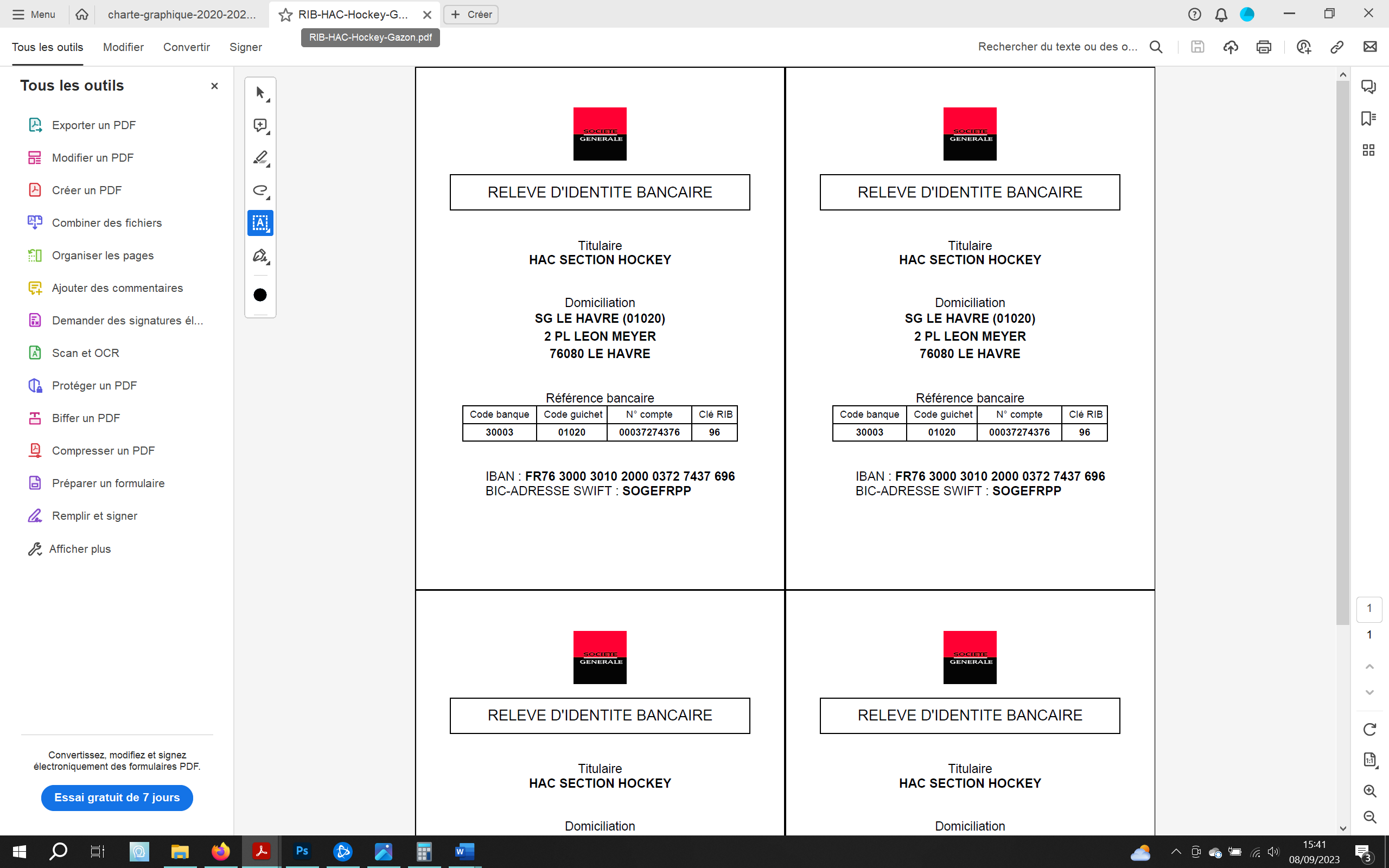 HAC SECTION HOCKEYDEMANDE DE LICENCE / ASSURANCE  SAISON 2023-2024LICENCIEMME :        M :   NOM :  PRENOM : DATE DE NAISSANCE (Jour/Mois/Année) : ADRESSE E-MAIL : TELEPHONE : ADRESSE : CODE POSTAL :COMMUNE : RESPONSABLES LEGAUX (pour les mineurs)Nom et prénom : Adresse E-Mail : Téléphone : Nom et prénom :Adresse E-Mail : Téléphone : LICENCE  COMPETITION GAZON + SALLE  COMPETITION GAZON UNIQUEMENT  COMPETITION SALLE UNIQUEMENT  LOISIR  ENTRAINEUR  ARBITRE  SERVICE, Fonctions : Chef d’équipe – Délégué – Dirigeant – Kiné – Médecin – Salarié- Autre bénévoleCONTROLE MEDICALLe soussigné (ou son représentant légal) atteste avoir produit un certificat médical conforme aux dispositions de l’article 3.2.8.1.1 du règlement intérieur de la FFH.Date de délivrance du dernier  certificat médical : Dans le cas du renouvellement de licence, lors des saisons postérieures à la date de délivrance du certificat médical mentionnée ci-dessus (N+1 et N+2) et sauf indications contraires protées sur ledit certificat, le soussigné (ou son représentant légal)  Atteste avoir répondu au questionnaire de santé QS-Sport Cerfa n°15699*01 (ce document est confidentiel et doit être conservé par l’adhèrent)  Atteste que chacune des rubriques du questionnaire a donné lieu à une réponse négative.ASSURANCEVotre licence comprend une garantie responsabilité civile obligatoire et assistance, dont vous trouverez les détails dans les notices d’information téléchargeables en accès libre sur le site internet de la FFH www.ffhockey.org rubrique « Assurance ».Le soussigné (ou son représentant légal) déclare :Avoir été informé de l’intérêt que présente la souscription d’un contrat d’assurance de personnes couvrant les dommages corporels auxquels la pratique du peut l’exposer.Avoir pris connaissance des notices d’informations afférentes aux garanties d’assurances « individuelle accident » attachées à la licence FFH et notamment des dispositions relatives aux garanties de base incluses dans la licence.  Je décide de ne pas souscrire les garanties individuelle accident proposées lors de mon adhésion à la licence (contrat GENERALI n°AP470384) et renonce par conséquent à toute indemnisation relative aux contrats d’assurances individuelle accident en cas d’accident corporel dont je pourrais être victime. Les contrats d’assurance sont souscrits auprès des compagnies GENERALI (contrat n° AP470384) et Europ assistance (Contrat 58.223.908) par l’intermédiaire de la société AIAC sud-ouest courtier d’assurances référencé à l’ORIAS sous n°09051522. Pour toute information complémentaire, contacter AIAC au 01.44.53.28.50CODE DU SPORTIFEn adhérant à la FFH, je m’engage à :Me conformer aux règles du jeuRespecter les décisions de l’arbitre, mes adversaires et mes partenaires.Refuser toute forme de violence et de tricherieMe maitriser en toutes circonstancesEtre exemplaire, généreux et tolérantEtre loyal dans le sport et dans la vieDROIT A L’IMAGELors des manifestations organisées par la FFH, une ligue ou un comité départemental et/ou un club affilié à la fédération, l’image et la voix du licencié, sont susceptibles d’être captées par tous moyens vidéos dans le cadre des activités de la FFH et ce, pendant toute la durée de la saison. Le signataire du présent formulaire autorise la FFH à procéder à des captations d’images et voix et à utiliser et diffuser, pour la promotion du hockey sur gazon, les images et les voix ainsi captées, sur tous supports de communication quels qu’ils soient. Cette autorisation est consentie pour la promotion de la FFH et du hockey sur gazon à titre gratuit.Si vous souhaitez vous opposer à l’utilisation de votre image, veuillez cocher la case ci-contre Dans le cadre de notre association, des photographies et/ou vidéos de vous-même ou de votre enfant peuvent être utilisées pour promouvoir nos activités. Les photographies et/ou vidéos sont prises dans le cadre des activités liées au club : entraînements, matchs, événements etc. Les photographies et/ou vidéos seront uniquement utilisées dans le cadre des outils de communication du club (site internet, réseaux sociaux, affiches et flyers, articles de presse, reportages etc.).En application de la loi informatique et libertés et des règles de protection des mineurs, les légendes accompagnant les photographies ne communiqueront aucune information susceptible d’identifier directement ou indirectement les enfants ou leurs familles. En accord avec la législation en vigueur, il est indispensable d’avoir votre autorisation écrite ou du représentant légal. Nous attirons votre attention sur le fait que l’usage des images est à but non lucratif.Pour les mineurs l’usage des images se fera sans la diffusion du nom de famille de celui-ci (le club ne pourra être tenu pour responsable de l’identification de votre enfant par un tiers, par exemple sur une publication Facebook). Un refus de votre part aura pour conséquences soit la mise à l’écart de vous ou votre enfant lors des photos de groupe soit de masquer le visage. Si vous n’autorisez pas que le club utilise les photographies et/ou vidéos vous représentant prises dans le cadre des activités du club veuillez cocher la case ci-contre :  AUTORISATION MEDICALE PARENTALEPour les licenciés mineursJe soussigné, représentant légal de autorise le club du HAC section hockey ou toute personne accompagnant l’enfant à recourir à tout acte médical ou d’hospitalisation le cas échéant.  SIGNATURE DE L’ADHERENT OU DE SON REPRESENTANT LEGALFaire précéder la signature de la mention « lu et approuvé » et de la date.LOI INFORMATIQUE ET LIBERTE DE 1978 Modifiée et REGLEMENT UE 2016/679 du parlement européen et du conseil du 27 avril 2016Les données à caractère personnel, recueillies dans le présent formulaire font l’objet d’un traitement informatique sous la responsabilité de la FFH suivant votre qualité de licencié. Ce traitement est géré par la Fédération Française de Hockey. Il est destiné à la délivrance des licences et à toutes opérations, y compris de promotion, liées à l’organisation des compétitions dont elle à la charge. A ce titre, les informations recueillies peuvent être transmises aux organes déconcentrés de la FFH, aux clubs affiliés, aux organisateurs de compétitions et aux partenaires de la FFH. Conformément à la règlementation, vous bénéficiez d’un droit d’accès, d’opposition, de rectification et de suppression ainsi que du droit de définir des directives relatives au sort des données personnelles après la mort en vous adressant à la FFH par e-mail à ffh@ffhockey.org . Vous disposez également d’un droit à la portabilité de vos données ainsi que d’un droit à la limitation du traitement dans certains cas précis visés par le règlement européen n°2016/679(RGPD), applicable depuis le 25 mai 2018.Pour plus d’informations en ce qui concerne la manière dont la FFH traite vos données à caractère personnel et vos droits, vous êtes invité(e) à consulter notre politique de protection des données disponible sur https://www.ffhockey.org/statuts-reglements.htmlDATE ET SIGNATURE : TARIFS ET HORAIRES*L’entraînement du mercredi est susceptible de passer au mardi 19h-21h. L’adhésion à l’association (20€) est comprise dans les tarifs indiqués ci-dessus. Les heures de début sont les heures à laquelle toute la catégorie doit être en tenue sur le terrain.Toute licence ouvre les droits à l’ensemble des entraînements (gazon + salle) de sa catégorie.Attention, pour les catégories jeunes, nous ne disposons plus de salle de repli en cas de températures négatives, certains entrainements sont susceptibles d’être annulés en hiver.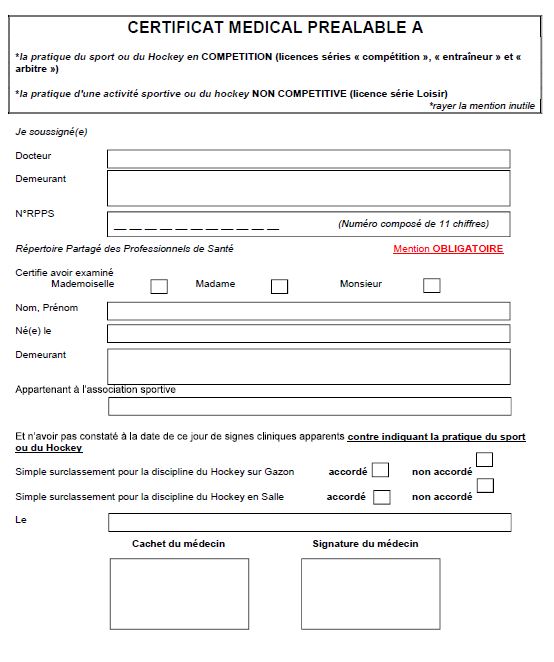 Ce questionnaire de santé est confidentiel et ne doit pas nous être remis.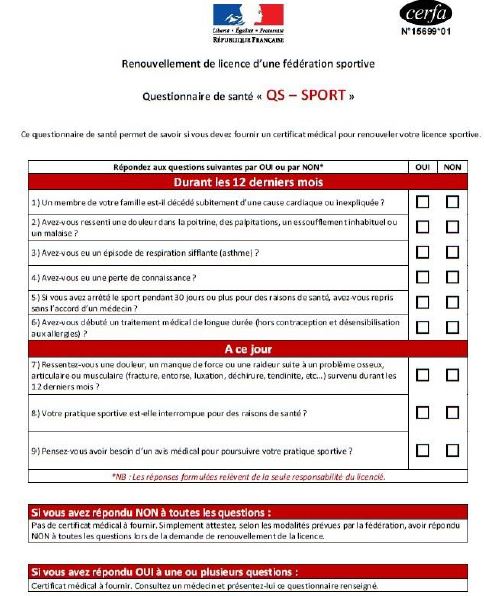 Année de naissanceCatégoriesTarifsHoraires GazonHoraires Salle2018 et 2019Baby Hockey50€A définir2016 et 2017U880 €A définir2014 et 2015U1080 €A définir2012 et 2013U1280 €A définir2010 et 2011U1480 €A définir2008 et 2009U1690 €A définir 2005, 2006 et 2007Compétition gazon + salleU19110 €Mercredi 19h-21h*Jeudi 19h-21hMardi 18h-20hJeudi 20h-22hDe 1988 à 2004Compétition gazon + salleSénior130 €Mercredi 19h-21h*Jeudi 19h-21hMardi 18h-20hJeudi 20h-22hAvant 1989Compétition gazon + salleVétéran150 €Mercredi 19h-21h*Jeudi 19h-21hMardi 18h-20hJeudi 20h-22hCompétitionGazon uniquement(U19, séniors et vétérans)100€Mercredi 19h-21h*Jeudi 19h-21hMardi 18h-20hJeudi 20h-22hCompétition salle uniquement(U19, séniors et vétérans)90€Mercredi 19h-21h*Jeudi 19h-21hMardi 18h-20hJeudi 20h-22hLoisir30 €Mercredi 19h-21h*Jeudi 19h-21hMardi 18h-20hJeudi 20h-22h